Minutes of the Annual Meeting of Wallington Demesne Parish Council held at Middleton Village Hall on Monday 20th May 2019 commencing at 710pmThose Present:	J Ballantine (Chairman), E Green, D Dexter, D Cowan, A Robson, A Teasdale (Northumbria Police), C Miller (Clerk)2019/30	Apologies for absenceS Richards, S Pattison, G Sanderson2019/31	Declarations of Members interestsJ Ballantine declared an interest in payment for Cambo School car parking works.2019/32	Election of ChairmanD Cowan proposed J Ballantine as Chairman, A Robson seconded, all in agreement.2019/33	Election of Vice ChairmanD Cowan proposed A Robson as Vice Chairman, J Ballantine seconded, all in agreement2019/34	Election of representatives on outside bodiesWallington FC: A Robson electedMiddleton Village Hall: E Green electedCambo Village Hall: S Pattison electedCambo First School: J Ballantine elected2019/35	Opportunity for members of the public to raise any matter on the agendaThere were no matters raised from members of the public.2019/36	Minutes of the meeting held on Monday 25th March 2019The minutes of the previous meeting held on Monday 25th March 2019 were accepted as a true record.2019/37	Matters arising from previous meeting held on Monday 25th March 2019Fibre optic broadband: Discussed at the annual meeting of the parish preceding this meeting.  Lampost at Oakford: National Trust new Estate Manager to look into this when through their induction. County Council had removed box from property with company from Kent installing post.Cambo seat: Comment had been received the seat had been well used, and it was agreed it should be replaced at an approximate cost of £350 and original commemorative plaque would be placed on it.   Cambo school car park: Works had been carried out to improve car parking.Defib sign: National Trust consultant had been tied up with larger projects and would look into this in June.  However, it was agreed the Parish Council would submit a planning application to request permission for signage directing people to site where defibrillator is located, and which would be sited on the B6342 outside of Wallington Hall.2019/38	NCC UpdateCounty Council had been working on a new ten year plan regarding climate change and wish to highlight areas where they may be able to play a role in reducing carbon emissions in the county; they are working on a new waste strategy based on increasing recycling rate from 38% to 50% over five years; Love Northumberland Awards will be running and also anti-littering campaign; a number of new car parking spaces had been created in larger settlements; weed spraying using in house staff and dye had recommenced; verge cutting to start soon; £26 million programme of works to roads and bridges  underway; Advance Northumberland, the replacement for Arch making good progress; new mayor for the North of Tyne had been elected and who would have an annual budget of 20millon.  2019/39	Police UpdatePoaching problems ongoing, along with quad bike thefts.     2019/40	Reports from representatives at outside meetingsCambo School: New false turf laid through grant funding; school pigs thriving.Cambo Village Hall: Nothing to report.Middleton Hall: Funding secured for main work to commence and Parish Council contribution was vital due to other funder’s wanting to know there is local support.  Planning permission had not yet been received, and it was agreed the PC would release their grant when the contract had been awarded. Wallington F.C: Last year a grant for a lawnmower and attachments had been awarded through the Ray Windfarm fund, and a further grant had been submitted to renew the dugouts and railing.  Ray Windfarm had also shown interest in funding a new clubhouse, however planning permission would be required for this along with liaison with the National Trust.  Sponsored walk from Carlisle organised with £2K raised.  Club had finished fourth in the season, joint highest in the league, and had been nominated for a groundkeeper award due to the club only cancelling one match all season.2019/41	Financial Matters2019/41/01	Payments for authorisation: C Miller – February, March salary & expenses – £401.57HMRC – PAYE on above - £1.80Cambo Village Hall - £9.00Came & Co – annual insurance premium - £218.00Middleton & Todridge Village Hall - £40.00NALC – annual subscription - £93.99The Stephen Carey Fund – defib pads - £42.90J Ballantine – works to car park - £250Wansbeck Plant Hire – works to car park £216The payments were approved.2019/42	Planning 2019/42/01	Planning Applications received19/01426/LBC, West End Cambo – Listed building consent for repairs – no objections.19/01538/FUL, Middleton & Todridge Village Hall, rear extension and alterations to create accessible W/C in front of building – no objections.2019/42/02	Approval of Planning Application receivedNone received.2019/43	Neighbourhood Management – to report/update on action regarding issues within the parishSpeed survey at Wallington had indicated there was not a problem with speeding vehicles at the current time. Two residents are involved with Cambo wall work, which had been raised at last meeting.2019/44	CorrespondenceCPRE newsletter.Ray Wind Funds – notice of public meeting 6/6/19, 7pm Kirkwhelpington Memorial Hall.County Council – Housing Strategy for Northumberland 2019-2021 Consultation.2019/45	Audit of Accounts year ending 31/3/192019/45/01	To consider and agree any actions arising from the report of the internal auditorThere were no matters arising from the report of the internal auditor.2019/45/02	To approve the Governance StatementCllr Cowan proposed and Cllr Ballantine seconded approval of the Governance Statement, all in agreement.2019/45/03	To approve the draft annual accounts for 2018/2019Cllr Cowan proposed and Cllr Robson seconded approval of the draft annual accounts for 2018/2019.2019/45/04	To approve the Accounting Statement and explanation of variancesCllr Ballantine proposed and Cllr Green seconded approval of the Accounting Statement and explanation of variances.2019/45/05	To approve the Exemption CertificateCllr Robson proposed and Cllr Dexter seconded approval of the Exemption Certificate, all in agreement.2019/46	Urgent BusinessNotice of Vacancy to be displayed due to S Jones non-attendance at Parish Council meetings.Bungalow at Scots Gap had stood empty for many weeks with grass requiring cutting, Clerk to report to Karbon Homes.2019/47	Date of Next MeetingThe next date of Wallington Demesne Parish Council will be held on Monday 22nd July 2019 commencing 730pm in Cambo Village Hall.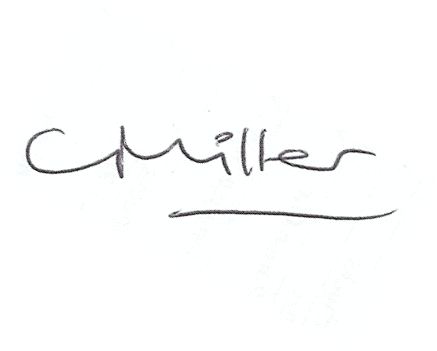 Claire MillerParish ClerkThe meeting closed at 8pm.